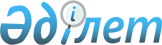 Қазақстан Республикасы Үкіметінің 2004 жылғы 29 желтоқсандағы N 1422 қаулысына өзгерiс пен толықтыру енгiзу туралыҚазақстан Республикасы Үкіметінің 2005 жылғы 8 сәуірдегі N 322 Қаулысы

      Қазақстан Республикасының Үкiметi  ҚАУЛЫ ЕТЕДI: 

      1. "Қазақстан Республикасының Yкiметi заң жобалау жұмыстарының 2005 жылға арналған жоспары туралы" Қазақстан Республикасы Үкiметiнiң 2004 жылғы 29 желтоқсандағы N 1422  қаулысына мынадай өзгерiс пен толықтыру енгiзiлсiн: 

      көрсетiлген қаулымен бекiтiлген Қазақстан Республикасының Yкiметi заң жобалау жұмыстарының 2005 жылға арналған жоспарында: 

      реттік нөмiрi 15-жол алынып тасталсын; 

      мынадай мазмұндағы реттiк нөмiрi 20-1-жолмен толықтырылсын: 

"20-1. Қазақстан Республика- ЭБЖМ наурыз наурыз сәуiр Н.А. Коржова 

       сының кейбiр заңна- 

       малық кесiмдерiне 

       мемлекеттiк басқару 

       деңгейлерi арасын- 

       дағы өкiлеттiктердi 

       ажырату және бюд- 

       жеттік қатынастар 

       мәселелерi бойынша 

       өзгерiстер мен 

       толықтырулар енгiзу 

       туралы                                                  ". 

      2. Осы қаулы қол қойылған күнiнен бастап қолданысқа енгізіледі.        Қазақстан Республикасының 

      Премьер-Министрi 
					© 2012. Қазақстан Республикасы Әділет министрлігінің «Қазақстан Республикасының Заңнама және құқықтық ақпарат институты» ШЖҚ РМК
				